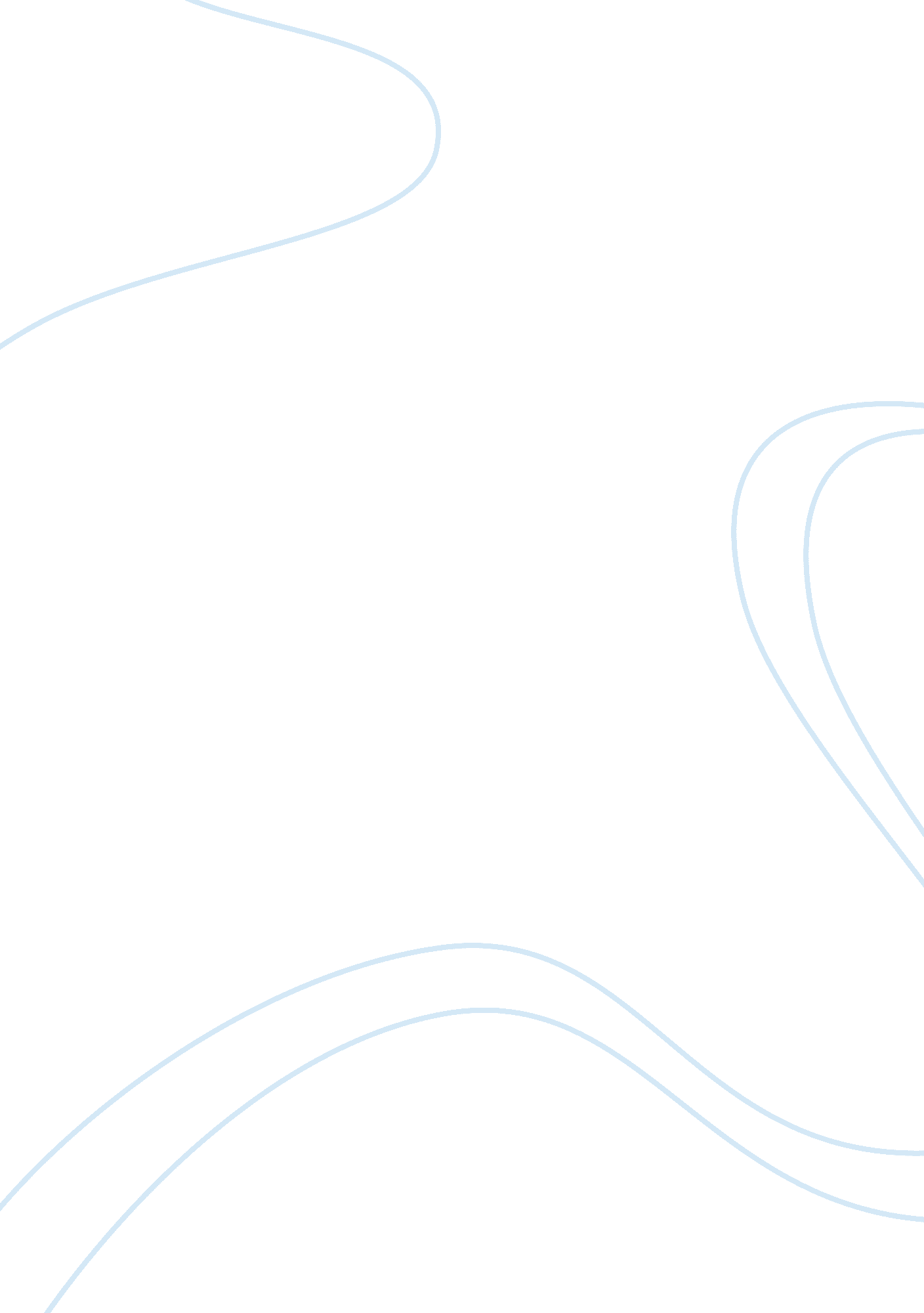 Population health knowledge and principles health and social care essaySociology, Population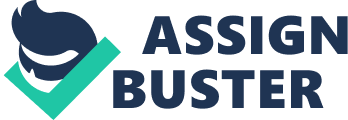 Health and Illness from a Population Health Perspective Nowadays pull offing wellness and unwellness of a state people had become a cardinal precedence of state governments as with this they may face terrible negative heath results. Every state and its officials are concentrating on the direction of their population wellness as it has become critical for achieving long-run being ( Sheffield, 2008 ) . A state 's population wellness position pertains to the wellness results of a group of persons, acknowledging the division of such results within the group. Population wellness position is a important attack to wellness that directs to progress the wellness of whole population. From a population wellness position, wellness can be defined a province that is free from disease every bit good as the ability and capacity of persons to accommodate to, respond to, or pull off life 's inquirings and changes ( A PopulationHealthApproach, 1999 ) . On the other, from a population wellness perspective unwellness can be defined as a province of hapless wellness of group of persons. As good, it may besides specify as an inability of group of persons to accommodate to, react to and form life 's challenges and alterations due to their wellness jobs. In modern epoch jobs related to persons ' wellness are increasing twenty-four hours by twenty-four hours and due to this concern towards population wellness has attained significant growing. Social and Structural Determinants of Health Every state 's functionaries are seeking to keep their population wellness but it is non every bit easy as it seems. All of us have important population wellness cognition and rules but non able to use it in world ( Novick, 2007 ) . For its successful executing it is indispensable to understand the relationships between behavior and wellness results. By understanding this, one can easy develop preventative schemes and rules to forestall unwellness and advancing single and community wellness ( Swinburn & A ; Egger, 2002 ) . Using population wellness cognition and rules will go easy if person well understand the societal and structural determiners of wellness ( Turnock, 2008 ) . This could besides be understood with an illustration of population wellness job that is increasing fleshiness. This population wellness job is increasing in about every portion of the universe that needs to be resolved in an effectual mode. The job of fleshiness is increasing in about all high- and low-income states. To curtail and eventually invert the addition inobesity-preponderance rates, all inclusive population wellness based attacks and schemes are required ( Swinburn & A ; Egger, 2002 ) . As good, for this it is besides indispensable to understand the societal and structural determiners of wellness so that with that this job of fleshiness can be resolved ( A Population Health Approach, 1999 ) . Designation of wellness determiners is indispensable to develop bar schemes. The cardinal determiners of persons and populations ' wellness are the conditions, in which people are born, develop, unrecorded and work. These conditions are so influenced by the societal and economicenvironment( Khoury, 2010 ) . All these facets together become a significant cause of disease and agony. Similar is the instance with fleshiness that is besides the consequence of several determiners ( Dean & A ; Fenton, 2010 ) . These wellness determiners can be classified in two important groups that are as follows: Social Determinants Structural Determinants Understanding the multilevel and overlapping nature of present epidemics every bit good as their societal and structural determiners, is significant in the design and executing of more effectual bar plans for commanding increasing fleshiness jobs. Equally good, it is besides the consequence of individual-level determiners that may include bad behaviors such as unhygienic eating wonts and eating more and more debris nutrients ( Novick, 2007 ) . All these patterns of persons are chief drivers of fleshiness. The forms and distribution of these movable diseases in the population are later affected by a vivacious interplay among the preponderance of the morbific agent, the effectiveness of prophylactic and control interjections ( Dean & A ; Fenton, 2010 ) . As good, it is besides affected with a scope of societal and structural environmental factors. Structural determiners of wellness include those physical, economic, societal, organisational, cultural, community, legal, or policy related facets of the environment that obstruct or aid efforts to debar disease spreading ( Semenza & A ; Giesecke, 2008 ) . On the other manus, societal determiners of wellness include the economic and societal conditions of a state that influence the wellness of people and communities ( Raphael, 2006 ) . As good, it besides include stipulations for earlychildhooddevelopment, acquisition, work, income and occupation security, wellness services, nutrient security, and entree to basic services like lodging, societal segregation, and stigma ( Dean & A ; Fenton, 2010 ) . By understanding the general societal and structural determiners of wellness one can easy develop effectual disease bar and control attempts for increasing job of fleshiness. The cognition and apprehension of diverse societal and structural determiners of increasing fleshiness will decidedly help in the development of its bar schemes ( Swinburn & A ; Egger, 2002 ) . By developing bar strategies the jobs and diseases related to fleshiness can be controlled efficaciously. Relationship between Behaviour and Health Outcomes The treatment of societal and structural determiners of wellness groundss that the increasing diseases and wellness results are due to some patterned behavior of persons and populations. Individual 's wonts are affected by societal determiners that in bend are affected by structural determiners ( Khoury, 2010 ) . This in bend consequences in terrible wellness results. By understanding these relationships between behaviors and wellness results one can develop effectual population wellness bar schemes ( Tulchinsky & A ; Varavikova, 2009 ) . Individual hazard behaviors determine the opportunity of contact with other contaminated or morbific persons. Although, these behaviors do non take topographic point in a vacuity and it could be understood in concern to fleshiness ( Population based Public Health Practice, 2003 ) . For increasing fleshiness the built or physical environment are responsible that are increasing debris nutrient wonts among population all age groups. This environment is delighting persons to hold nutrient that is ready to eat and at just monetary value. All of us besides want to hold nutrient outside from place without understanding its negative effects on our wellness ( Dean & A ; Fenton, 2010 ) . Our ain behaviors are driven by increasing figure of fast nutrients and eating houses in each and every metropolis. Both of these determiners are increasing incorrect eating wonts among kids and childs that in bend are ensuing in fleshiness due to their inappropriate diet and consumption of tonss of fats. By understanding relationships among behaviors and wellness results different fleshiness bar schemes like structural and policy or legal can be developed easy ( Raphael, 2006 ) . All these different bar attacks can be implemented by alining with behavioral or medical interjections directed at persons. As good, with an nonsubjective to manage factors that affect single behavior in malice of directing their behavior ( Dean & A ; Fenton, 2010 ) . Application of Population Health Knowledge and Principles to Obesity Prevention With the aid of population wellness cognition and its important determiners, it can be applied efficaciously in the development of diverse illness bar schemes, wellness publicity and community capacity edifice. Development of a bar scheme is based on the factors due to which a disease or unwellness is increasing in population injuries ( Egger, Swinburn & A ; Rossner, 2003 ) . Designation of these factors is indispensable for forestalling a disease or unwellness every bit good as for advancing population wellness. The treatment of fleshiness and its societal and structural determiners provide a model through which preventative schemes against weight addition and fleshiness can be developed. Although there are several others diverse factors that are involved in the etiology of fleshiness and weight addition but the most significant factors are social and environmental ( Egger & A ; Swinburn, 1997 ) . These factors affect energy consumption and outgo that in bend is affected by familial and other biological factors like age, sex and hormonal activity on which there is small or no control ( World Health Organization, 2000 ) . A state facing job of fleshiness can easy develop effectual bar schemes by concentrating on these rules: Social, political, cultural, structural and physical environment elements that together impact the weight position of population ( Bray & A ; Bouchard, 2004 ) . By developing processs and programmes to manage those persons and groups who are at high hazard of weight addition and fleshiness. Appropriate direction protocols ( World Health Organization, 2000 ) . In add-on to the concentration on these above discussed facets, it is besides indispensable that fleshiness bar schemes are determined in a manner that should avoid precipitating and the development of eating upsets. In add-on to this for successful bar schemes it is indispensable to set about thorough analysis of different states fleshiness direction attacks ( World Health Organization, 2000 ) . With this, it will go easy to place a coherent and comprehensive attack to pull off fleshiness and job of weight addition ( Eckel, 2003 ) . As good, it is besides believed that the attitude of wellness professionals towards fleshiness is non appropriate that can be made more effectual by supplying them developing and larning. For effectual declaration of increasing fleshiness job a high national committedness is required. This committedness should be a shared duty of consumers, authoritiess, nutrient industry & A ; trade and the media ( World Health Organization, 2000 ) . Support from all these groups play a significant function in commanding fleshiness by advancing effectual alterations in present diet forms and mundane physical activity degrees ( Bray & A ; Bouchard, 2004 ) . By following all these rules one can easy develop effectual fleshiness bar schemes. Till now, fleshiness bar and fleshiness direction were seen as two different facets. Obesity bar was aimed at forestalling weight addition whereas fleshiness direction was aimed at weight loss. In present, these two are non different from each other as obesity direction includes all short-run and long-run schemes ( World Health Organization, 2000 ) . These schemes vary from bar, weight continuation, and direction of fleshiness comorbidities to burden loss ( Eckel, 2003 ) . In present one can easy pull off job of weight addition and fleshiness by concentrating on following schemes: Prevention of weight addition Promotion of weight care Management of fleshiness comorbidities Promotion of weight loss ( World Health Organization, 2000 ) . These schemes entirely can non be used until or unless degrees of preventative action are non determined. In instance of fleshiness job that is distributing all over the universe the preventative schemes need to be applied on these degrees of bar: Community Health Prevention: Through these bar programmes, schemes can be directed at the population or community. With this plan, the degree of fleshiness in the population can be stabilized efficaciously. These community based bar schemes can be introduced through different community plans related to population diet forms betterment, weight care and regular wellness check-ups. A state may follow diverse community-based intercessions in the way of bettering its population dietary forms and direction of associated hazard factors like BMI or serum cholesterin degrees ( World Health Organization, 2000 ) . These plans may include big communities like more than 100 000 people and may be implemented for longer periods like for 10 old ages or more than 10 old ages. Several these sorts of intercessions are implemented in Europe and North America ( World Health Organization, 2000 ) . Other states are besides implementing community based bar schemes but merely some of them have attained success. This is due to the deficiency of planned and comprehensive attack that is most indispensable for the success of long community based bar schemes. In present every states should develop specific community based bar schemes as with this lone it is possible to command diet forms of its population. If, a state functionaries will non take any introductory stairss in forestalling fleshiness its other governments and scene will besides non work in this way ( Swinburn & A ; Egger, 2002 ) . Working in this way is most indispensable in present epoch as the job of weight addition and fleshiness is increasing well and ensuing in several other related diseases. Selective Prevention: These bar steps can be directed at specific groups of population who are really at high hazard of increasing fleshiness. Selective bar schemes may be inducted through different scenes like schools, montages, community Centres, place environments, vicinities, workplaces, shopping mercantile establishments and primary attention ( World Health Organization, 2000 ) . With the aid of this preventative scheme one can easy progress the cognition and abilities of groups of peoples so that they can cover more efficaciously with the factors that may put them at important hazard of turning fleshiness. Schools, colleges and community Centres are portion of a natural scene that can be used to impact the nutrient and physical activity environments for kids and childs. By doing alterations in these educational institutes policy related to athleticss engagement and physical instruction clip the job of fleshiness among pupils and kids can be decreased significantly. As good, alterations related to active manners of conveyance to and from school will besides necessitate effectual policy. By making this the job of fleshiness can be managed at significant degree ( Swinburn & A ; Egger, 2002 ) . In add-on to educational scenes, vicinities can besides be targeted for active diversion. Changes in the walking web that includes pathwaies and walking paths, the cycling web that includes roads and rhythm waies will ease diversion. Increase in the figure of informal and formal diversion infinites like Parkss, metropolis nines, athleticss evidences and diversion Centres ( Swinburn & A ; Egger, 2002 ) . Addition in the figure of these infinites and recreational Centres will better physical activity degree of persons that in bend will command their weight and overall job of fleshiness. Another specific country of population that can be targeted is home environment. It is the most of import scene in concern to changing kids 's feeding and physical activity behaviors. By developing good feeding wonts and physical activities among households the job of fleshiness can be resolved well ( Swinburn & A ; Egger, 2002 ) . Work environment is another topographic point through which feeding and physical wonts of persons can be improved. By developing effectual plans and advertisements, the eating wonts of a house 's employees can be improved. They may supply day-to-day column in their organisation magazine and newspapers that employees read daily every bit good as they can develop different postings and messages on their corporate site. All these attempts will decidedly convey alterations in employees ' eating wonts that in bend will command their weight addition and fleshiness related jobs ( Kopelman, 2001 ) . Environmental Prevention: The most recent fleshiness bar scheme emerged are environmental bar schemes. These schemes include obesity direction attacks related to environment. These schemes analyze the whole factors of environment in which single or group of persons live. It focuses on the direction of these different environmental factors so that the job of fleshiness and weight addition can be resolved efficaciously ( Swinburn & A ; Egger, 2002 ) . These environmental schemes do non merely make to populations with hapless wellness results but it besides targets them differentially. These schemes include betterment of school nutrient programmes and active diversion and physical activity comfortss. Equally good as regular wellness check-ups and weight check-ups at authorities infirmaries and associations. With these schemes poorer countries wellness results can be improved well ( Fletcher & A ; Grundy, 1999 ) . This scheme can besides be directed with the alteration in physical environment for diversion, nutrient Torahs, local authorities conveyance policies, etc. This whole procedure will convey a significant alteration into a state 's system that is indispensable to command fleshiness and its associated diseases ( O'Dea, 2005 ) . Targeted Prevention: One of the other significant bar schemes that can be used to forestall weight addition and fleshiness is targeted bar. These schemes are directed at persons who are already over weight and those who are non over weight but devouring tonss of fats daily without sing its hereafter consequences ( World Health Organization, 2000 ) . With the aid of these schemes persons can be controlled in their weight addition. As good, it besides assists in diminishing the figure of people who develop fleshiness associated comorbidities ( Fletcher & A ; Grundy, 1999 ) . All these bar schemes offer a long-run attack to cover with the jobs of weight addition and fleshiness but it is non sufficient as there is besides a demand of diverse intercessions and bar schemes. Every state is required to develop influential and sustainable schemes in concern to burden care and fleshiness direction ( Swinburn & A ; Egger, 2002 ) . As good, high investings in different media runs are critical along with systemic alterations. Nowadays media is the most influential tool for pull offing present terrible diseases through effectual messages and by exposing its injuries ( Egger, Swinburn & A ; Rossner, 2003 ) . For pull offing fleshiness related jobs it is besides indispensable to alter people societal attitudes along with important policy alterations. Foodsector related policies requires significant alterations like: Changes in financial nutrient policies for diminishing demands of some debris nutrients. Constitution of nutrition information panels. Nutrition signposting programmes Development of diverse wellness and nutrition claims. Ad prohibitions on kids 's Television ( Swinburn & A ; Egger, 2002 ) . In add-on to this, it is besides indispensable that the more general authorities policies that influence income distribution, employment, lodging and societal services adopt important alterations from clip to clip. All these facets are extremely influencive on people eating wonts. Everyone needs to follow a changed attack if wants to cover with fleshiness and salvage its state with future problems and terrible diseases ( Andersen, 2003 ) . The publicity of healthy feeding and physical activity guidelines and messages is besides indispensable to command increasing fleshiness problems. With the aid of different advanced mass-media runs and other communicating schemes public of state can be educated sing healthy eating wonts and physical activity degree. The USA runs like the 'Healthy Eating Pyramid ' , the '5-a-day for better wellness ' and 'National CholesterolEducationProgram ' are rather good known and every bit good as effectual ( Swinburn & A ; Egger, 2002 ) . Effective media runs and publicities will hold a important impact on population cognition, attitudes, apprehension, and purpose. By following all the above discussed bar schemes and other policies the problem of fleshiness and weight addition can be handled efficaciously and expeditiously ( Andersen, 2003 ) . Decision With the aid of this elaborate treatment of population wellness cognition and rules, it can be said the job of fleshiness is increasing due to incorrect eating wonts of populations. By following effectual bar schemes on community and single degree this job can be resolved efficaciously. Understanding of societal and structural determiners is besides rather helpful in the development of effectual weight addition and fleshiness bar schemes ( Kopelman, 2001 ) . Management of this job is indispensable as otherwise it may direct persons to severe wellness jobs likediabetes. By using old population wellness cognition and principles the job of increasing fleshiness can be handled efficaciously. 